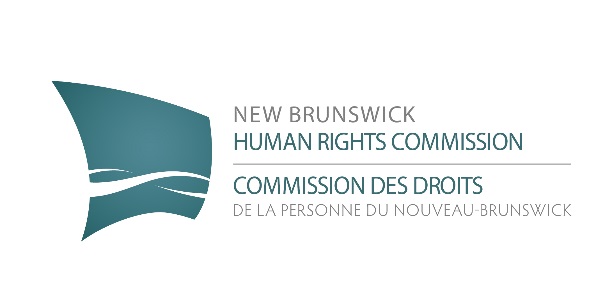 Prix des droits de la personneFormulaire de mise en candidatureChaque année, la Commission des droits de la personne du Nouveau-Brunswick reconnaît des Néo-Brunswickoises et des Néo-Brunswickois qui se sont démarqués par leurs efforts, leurs réalisations et leur leadership pour faire avancer les droits de la personne, l’égalité, la non-discrimination et la diversité. Nos récipiendaires d’un Prix des droits de la personne donnent l’exemple à tous les Néo-Brunswickois en démontrant l’importance de faire de notre province un endroit accueillant, inclusif et équitable pour tous. La Commission remet des prix dans deux catégories. Veuillez choisir la catégorie de prix pour la personne ou l’organisme que vous proposez :  Prix des droits de la personne 			Prix des droits de la personne jeunesse	Remarque : Le Prix des droits de la personne jeunesse récompense un jeune ou un groupe de jeunes de moins de 25 ans qui contribuent à l’avancement des droits de la personne dans leur collectivité. En plus du présent formulaire, veuillez soumettre les documents suivants :  Deux lettres de recommandation;  Une courte biographie ou un court curriculum vitae (si vous proposez une personne);Un résumé de la mission, des objectifs et de l’historique (si vous proposez un organisme ou un groupe).Où envoyer votre dossier de mise en candidature : Vous pouvez envoyer le présent formulaire dûment rempli et les documents justificatifs par courriel à hrc.cdp@gnb.ca.Vous pouvez également les envoyer par la poste à l’adresse ci-dessous :Commission des droits de la personne du Nouveau-Brunswick751, rue BrunswickC.P. 6000Fredericton (N.-B.)  E3B 5H1Si vous avez des questions, veuillez communiquer avec la Commission des droits de la personne du Nouveau-Brunswick sans frais au 1-888-471-2233 ou par courriel à hrc.cdp@gnb.ca. Vous trouverez plus d’information sur les prix, dont les critères d’admissibilité et la liste de vérification, ici : Le Prix des droits de la personne du Nouveau-Brunswick (gnb.ca)..Veuillez répondre aux questions dans l’espace fourni. Si possible, fournissez des exemples et des détails expliquant pourquoi la personne ou le groupe que vous proposez devrait recevoir le prix cette année. Les documents que vous soumettez ne doivent pas dépasser huit pages (plus les deux lettres de recommandation). De plus, veuillez remplir le formulaire de mise en candidature dans son intégralité, car les formulaires incomplets ne seront pas pris en considération par le comité de sélection.Pourquoi proposez-vous la candidature de cette personne ou de ce groupe? Veuillez indiquer les initiatives, activités ou mesures précises qui font en sorte que vous proposez sa candidature. (500 mots)__________________________________________________________________________________________________________________________________________________________________________      __________________________________________________________________________________________________________________________________________________________________________       __________________________________________________________________________________________________________________________________________________________________________       __________________________________________________________________________________________________________________________________________________________________________       __________________________________________________________________________________________________________________________________________________________________________       _____________________________________________________________________________________  Comment le leadership et l’expérience de la personne ou du groupe proposé contribuent-ils à l’avancement des droits de la personne dans votre collectivité? (500 mots) Veuillez indiquer si le travail de la personne ou du groupe proposé porte sur l’un des motifs protégés en vertu de la Loi sur les droits de la personne du Nouveau-Brunswick. __________________________________________________________________________________________________________________________________________________________________________      __________________________________________________________________________________________________________________________________________________________________________       __________________________________________________________________________________________________________________________________________________________________________       __________________________________________________________________________________________________________________________________________________________________________       __________________________________________________________________________________________________________________________________________________________________________       _____________________________________________________________________________________  Comment la personne ou le groupe proposé est-il un exemple ou un modèle pour les Néo-Brunswickois en ce qui concerne l’avancement des droits de la personne et de l’égalité? Comment son leadership est-il exceptionnel ou remarquable? (500 mots)__________________________________________________________________________________________________________________________________________________________________________      __________________________________________________________________________________________________________________________________________________________________________       __________________________________________________________________________________________________________________________________________________________________________       __________________________________________________________________________________________________________________________________________________________________________       __________________________________________________________________________________________________________________________________________________________________________       _____________________________________________________________________________________  Quelle influence la personne ou le groupe proposé a-t-il eue au Nouveau-Brunswick et quels groupes ont bénéficié de son travail? (500 mots) __________________________________________________________________________________________________________________________________________________________________________      __________________________________________________________________________________________________________________________________________________________________________       __________________________________________________________________________________________________________________________________________________________________________       __________________________________________________________________________________________________________________________________________________________________________       __________________________________________________________________________________________________________________________________________________________________________       _____________________________________________________________________________________  Vous pouvez ajouter toute information supplémentaire qui, selon vous, appuie cette candidature.__________________________________________________________________________________________________________________________________________________________________________      __________________________________________________________________________________________________________________________________________________________________________       __________________________________________________________________________________________________________________________________________________________________________       __________________________________________________________________________________________________________________________________________________________________________       __________________________________________________________________________________________________________________________________________________________________________       _____________________________________________________________________________________  Facultatif : Veuillez annexer tout autre document qui, selon vous, appuie cette candidature. Par exemple, vous pourriez annexer des dépliants, des affiches, des rapports, des vidéos, du contenu Web pertinent, des témoignages, etc.Information sur la personne ou le groupe qui propose la candidature : Nous vous encourageons à utiliser la liste de vérification disponible sur le site Web de la Commission pour vous assurer que votre dossier de mise en candidature contient tous les renseignements nécessaires. Si vous avez des questions, vous pouvez communiquer avec la Commission sans frais au 1-888-471-2233 ou par courriel à hrc.cdp@gnb.ca.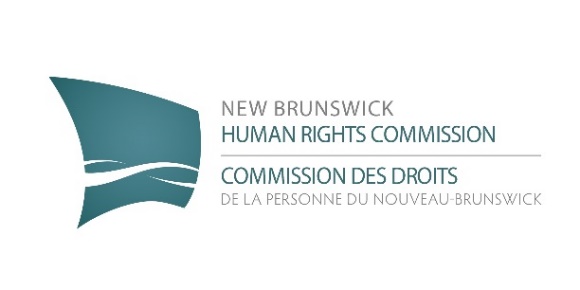 Date limite de mise en candidature : 31 mai Nom de la personne ou du groupe que vous proposez :  Son numéro de téléphone :Son adresse postale : Son courriel : Son adresse postale : Date : Nom (de la personne ou du groupe) : Nom (de la personne ou du groupe) : Adresse :Téléphone :Adresse :Courriel : Votre relation avec la personne ou le groupe que vous proposez : Votre relation avec la personne ou le groupe que vous proposez : Nom d’une personne-ressource si la candidature est proposée par un groupe :  Nom d’une personne-ressource si la candidature est proposée par un groupe :  Téléphone de la personne-ressource : Courriel de la personne-ressource :